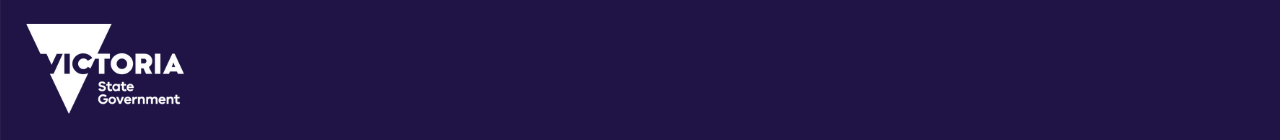 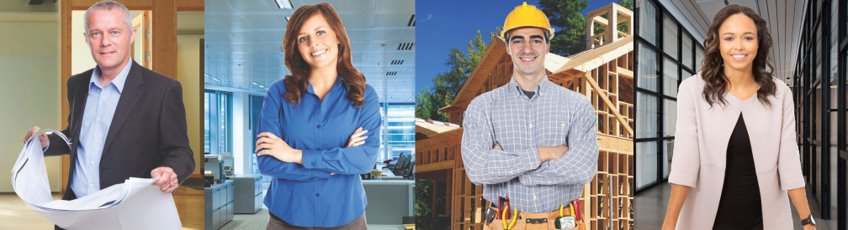 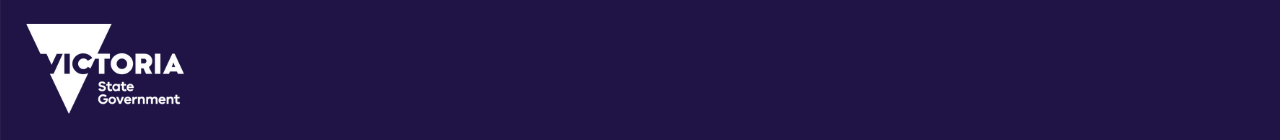 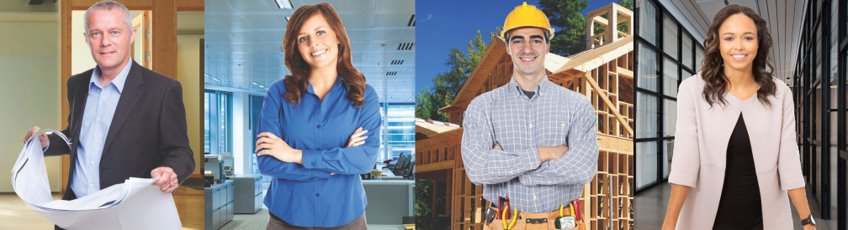 ePlan Release Notes – 8 December 2023ePlan Portal UI v 2.1.0Applicant Contact:Supported multiline text entry in the following areas of the ePlan Editor:Plan Details Tab: ‘Other Crown Description’ fieldEasements Tab: ‘Land Benefited’, ‘Easement Qualification’, ‘Easement Origin’, and ‘Easement Beneficiary’ fieldsRestriction Tab: ‘Other Description’ fieldNotations Tab: Depth Limitation ‘Other’ field, Notation ‘Description’ fieldImproved the generation of parcel identifiers when changing dealing type from Plan of Consolidation to Plan of Subdivision, and vice versaEnhanced the Owners Corporation functionality within the ePlan Editor to ensure it supports all valid Owners Corporation spreadsheetsFixed the issue causing ePlans to become invalid when a) a new version of SCFF was uploaded to a ‘Non-survey’ plan, or b) survey type was changed in the ePlan Editor.Applicant Contact / Land Use Victoria:Supported the ability to perform advanced bearing and distance measurement, through:selection of two points from a single file or from a local fabric, entering either a bearing or distance value for two new observations to create an intersection from the selected points, and calculating the missing bearing or distance to the intersection and visualising the intersecting lines in the data viewer.Supported the ability to convert between older units of measurement and metric (i.e., ‘m’, ‘ft/in’, and ‘links’ for distances and ‘m2‘, and ‘acres’ for areas), and the display of converted figures in the data viewerSupported the ability to make the plan layers user configurable, as follows:changing the global display settings of the plan layers and saving those changes for future useresetting the global settings to default settings (system defined settings)changing the point, line and fill colour of an entire plan and resetting to default settings, where required, andchanging the colour and attributes of plan layers at the plan level from the plan layer panel and saving the plan level changes for the current sessionEnhanced the positioning of observation labels to avoid clashing labelsEnhanced the positioning of parcel identifier and area labels to remain centred when zooming/moving planDefaulted the display of the 'Cancelled' parcel layer within ePlan Layers Pane to ‘off’Increased the plan zoom function to a bearing and distance measurement level of 1cmFixed the issue in ePlan Dashboard where columns of ‘Other Versions’ were misaligned with any change made to the columns configuration screenLand Use Victoria:Supported the ability to identify parent and connecting files from the target plan and generate a ‘Linked Plans/Surveys’ list for the user to retrieve digital files from DCASEnhanced the ‘Recalculation’ screen, as follows:renamed the screen to ‘Preview’ and added additional radio buttons for the plan with multiple files available in DCAS to facilitate the files retrieval processsupported the ability to toggle on and off the bearing and distance labels using the file’s observation valuesenhanced the point matching process by allowing the user to select either one point or two points directly on the plans, rather than selecting the point matching method option firstsupported the ability to deselect a point from the 'Find Common PM/PCM' table and reset the current selection when the primary file is changed during the point matching processSupported the ability to select two points from multiple files in a local fabric in the data viewer and measure the bearing and distance between the selected two points using the files’ observation valuesSupported the ability to see recent search history when searching plans from DCASSupported the removal of spaces from the plan number when searching plans from DCASSupported the ability to click a parcel from the digital map base layer to import the associated back captured file or ePlan from DCAS (i.e., available through existing Parcel Identification tool)Added a simultaneous loop check with default tolerance 0.05m when a file is imported into the data viewerSupported the ability to identify and display the common points across multiple files from a local digital fabric in the data viewer, when utilising the ‘Compare Bearing and Distance’ toolSCFF Conversion Service v 1.0.10Fixed the issue with generation of parcels that start with a natural boundary in SCFF